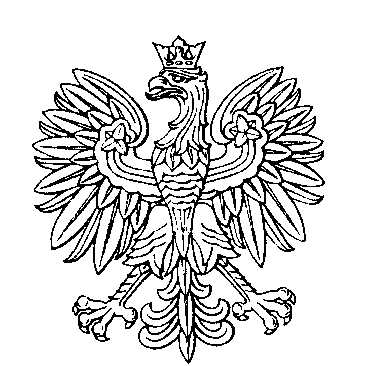 OBWODOWA KOMISJA WYBORCZA NR 1w gminie PoświętneOBWODOWA KOMISJA WYBORCZA NR 2w gminie PoświętneOBWODOWA KOMISJA WYBORCZA NR 3w gminie PoświętneOBWODOWA KOMISJA WYBORCZA NR 4w gminie PoświętneOBWODOWA KOMISJA WYBORCZA NR 5w gminie PoświętneOBWODOWA KOMISJA WYBORCZA NR 6w gminie PoświętneSKŁAD KOMISJI:Przewodniczący	Justyna Elżbieta PerzanowskaZastępca Przewodniczącego	Janina PodleśCZŁONKOWIE:SKŁAD KOMISJI:Przewodniczący	Krystyna KurekZastępca Przewodniczącego	Jolanta KielczykCZŁONKOWIE:SKŁAD KOMISJI:Przewodniczący	Ewa SzczepaniakZastępca Przewodniczącego	Jolanta SałańskaCZŁONKOWIE:SKŁAD KOMISJI:Przewodniczący	Ewa Anna JachacyZastępca Przewodniczącego	Katarzyna Goździowska-NowosińskaCZŁONKOWIE:SKŁAD KOMISJI:Przewodniczący	Mariusz TurlejZastępca Przewodniczącego	Katarzyna Maria WnukCZŁONKOWIE:SKŁAD KOMISJI:Przewodniczący	Tomasz ZborackiZastępca Przewodniczącego	Beata DudzikCZŁONKOWIE: